SPRING YOUTH FAIR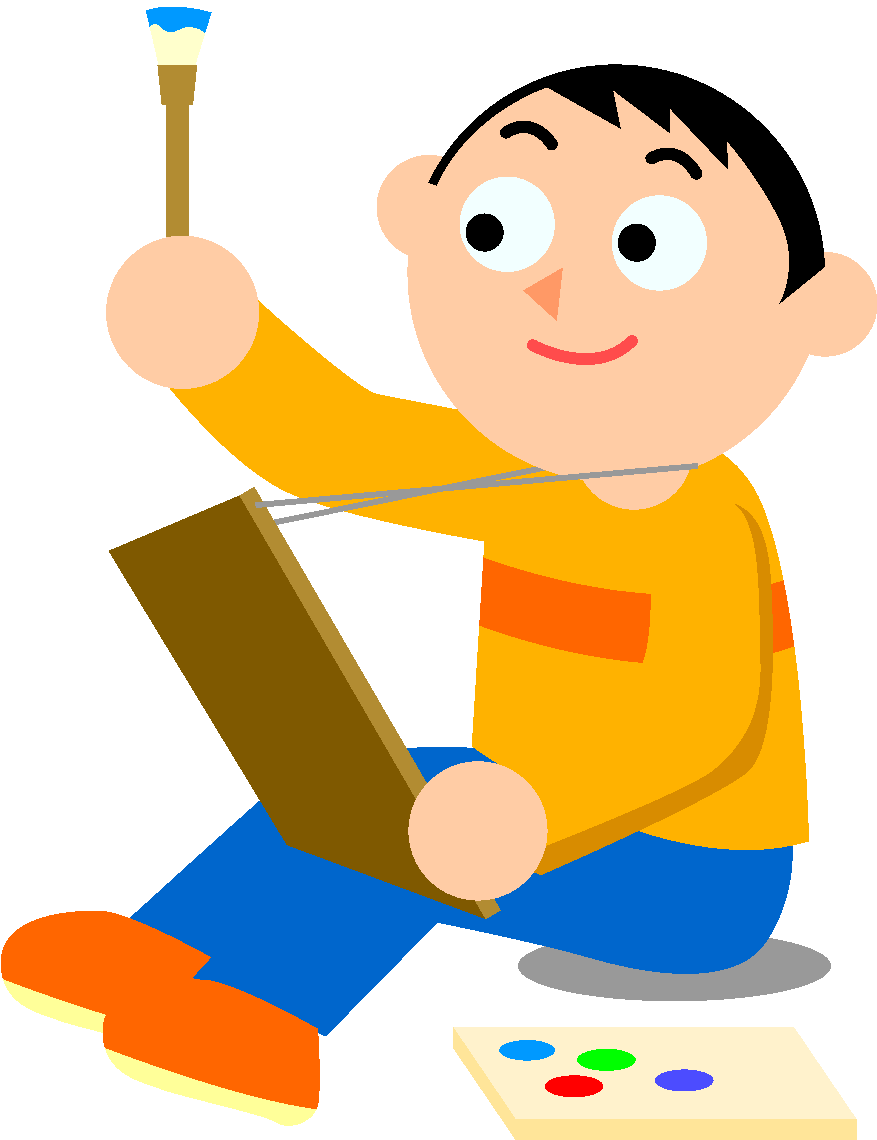 May 3rd, 4th & 5th, 2024Southwest Washington FairgroundsChehalis-CentraliaALL EXHIBITS OPEN TO ALL YOUTHMIDDLE & HIGH SCHOOL ARTSHOW SUPERINTENDENTAmanda Hanson    Text (360) 269-7776Amanda.h.illustration@gmail.comwww.SpringYouthFair.orgDIVISIONS:Middle School	Ages 11 through 14High School 		Ages 14 through 19GENERAL RULES:Entry fee:  $1.00 per project.Entries will be limited to ONE per category with a maximum of TWO categories per student.Artwork will not be accepted without the following form completed. Each entrant will receive one participant ribbon which may be used for admission to the fair.Picture size LIMIT:  24 x 36 inches or square inch equivalent. All artwork must be from the current school year by the student entering the work. All artwork must be original, coloring pages or photocopies will not be accepted. Art made and/or entered in a previous year will not be accepted.All exhibits should be labeled with the student’s name and a contact phone number. We are not responsible for lost or broken items.For hanging entries, student name must be displayed on the front. All other contact information will need to be attached to the back. Framed or canvas artwork must have a wire on the back for hanging. ART MEDIUM CATEGORIESPaintingAcrylic, Oil, TemperaWatercolor, GoucheDrawing: Black & WhiteCharcoalPencilPen, InkDrawing: ColorColored PencilSoft Pastel, Oil PastelPen, Markers, InkSculptureMetal or Wire WorkingWood WorkingPaper MacheOther Materials CeramicsPotteryHand building/SculptureDigital ArtOther Please enter this category if your artwork does not fit into any of the other categories.Example FormIMPORTANT DATES AND TIMES:All art items will be accepted at the Fairgrounds between 4:00pm and 6:30pm on Tuesday, April 30thOur location this year has changed. Please deliver art entries to the Expo Hall. Building #16 on the map.https://southwestwashingtonfairgrounds.org/about-us/map/Entry fees must accompany the project. Late entries will not be accepted.Projects can only be picked up between 5:00 pm and 6:00 pm on Sunday, May 5th. Do not take projects without Department permission. It is your obligation to pick up the project on Sunday evening! Any unclaimed entries will be disposed of.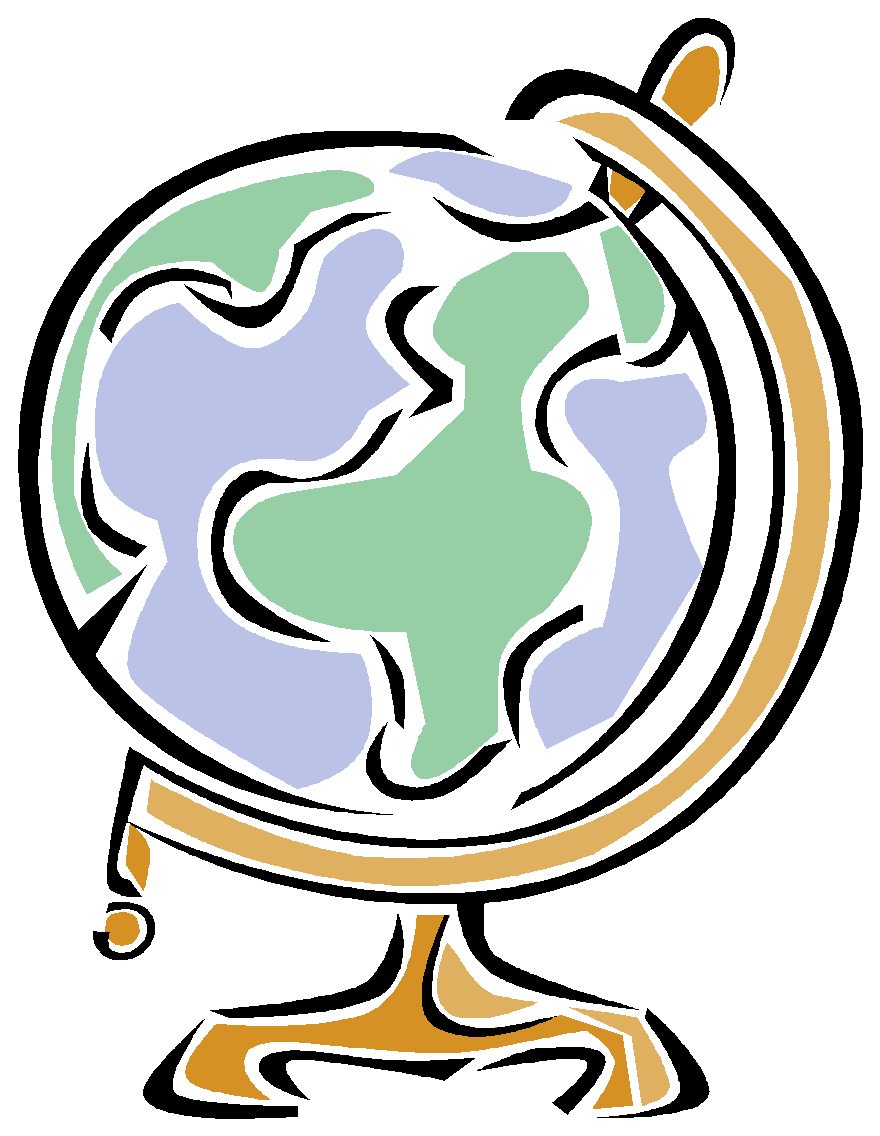 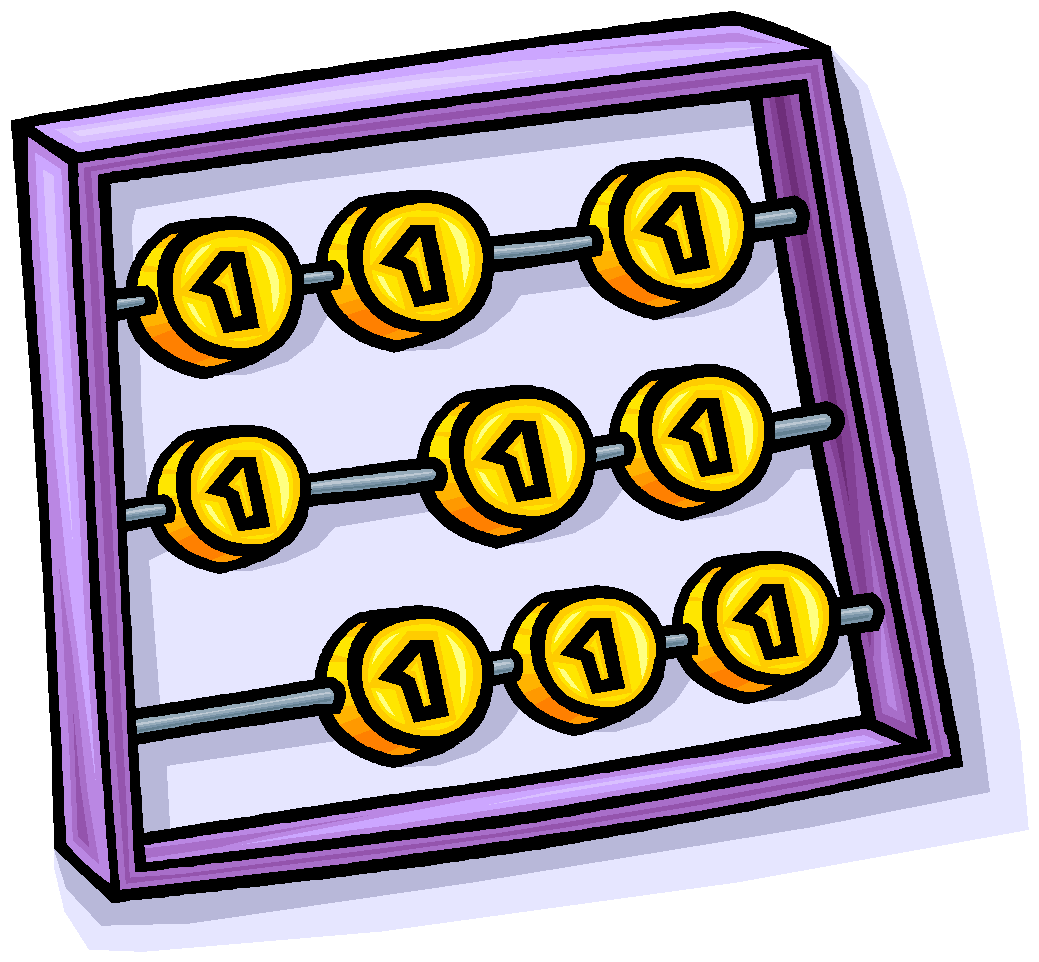 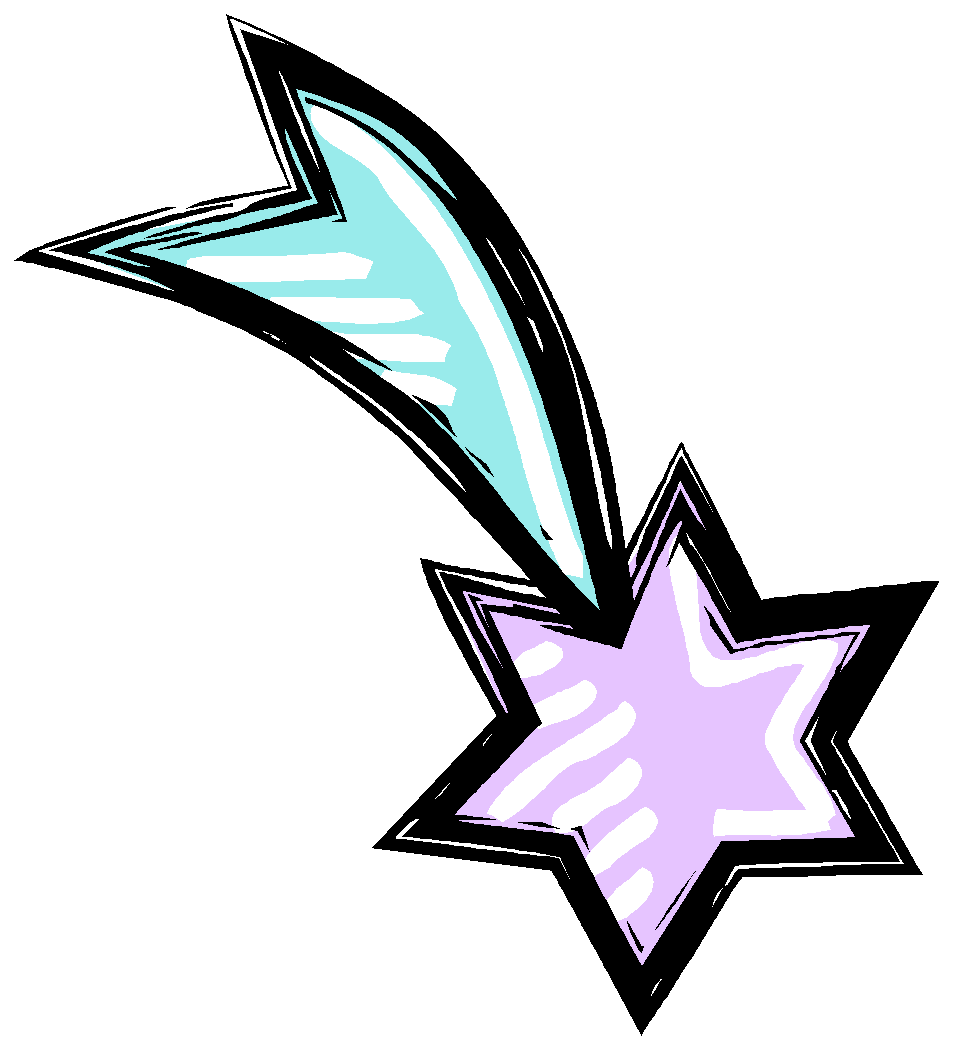 MIDDLE & HIGH SCHOOL ARTGROUP ENTRY FORMDO NOT TAKE ENTRY FORMS TO SWW FAIR OFFICE!PLEASE USE BLUE OR BLACK INK ONLYSCHOOL____________________________________________________CONTACT PERSON___________________________________________PHONE_______________________ CELL PHONE___________________EMAIL____________________________________________________Please list out all students entering in the table belowPlease List all student entries consecutivelyStudent AgeMediumFeePlacePrize1Billy Smith14Ceramic Sculpture Dragon1Filled by JudgeFilled by Judge2Billy Smith14Colored Pencil Cat1      “        “  3Ellie Smith17Soft Pastel flower vase1      “      “Student First & Last NameAge# of entries123456789101112131415161718192021222324252627282930STUDENT-First & Last NameAgeMedium/DescriptionFEEPLACEPRIZE12345678910111213141516171819202122232425262728293031323334353637383940    TOTAL